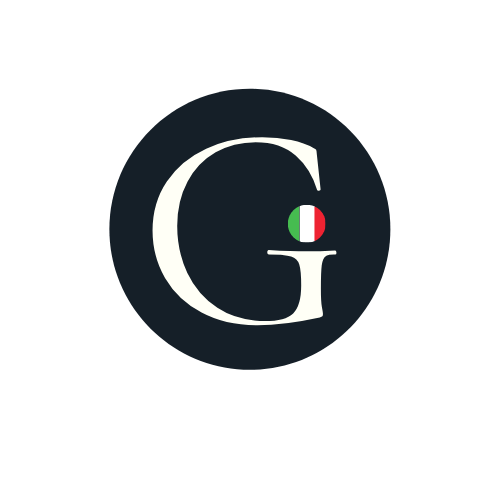 GASTRONOMIA ITALIAMENU DELI BOARDDELI MEATSProsciutto Crudo 24 months,Prosciutto Cotto, Mortadella, Milano Salami, DELI CHEESESAsiago Stravecchio, Truffle Pecorino, Grana Padano 18 months, Burrata, Provolone Piccante, Truffle Honey. ANTIPASTOSundried Tomatoes Pesto, Olives Pate’, Caramelized Onion, Mix Antipasto,Focaccia, Breadsticks and TaralliSweet onion Jam SALADSCAPRESEHeirloom Tomato, Sundried Tomato, Burrata, Basil Pesto, Reduction BalsamicPASTABAKED NORCINA RISOTTOCarnaroli Rice, Saffron, Italian Sausage, Marsala winePORCINI MUSHROOM & TRUFFLE LasagnaPorcini mushroom, Truffle Sauce, Fiordilatte cheeseMAINROASTED PORCHETTARoasted pork stuffed with mix herbs & wild fennel seedsServed with Balsamic roasted vegsDESSERTPANNA COTTABitter chocolate & Hazelnut pasteSugared Wild Cherry & Candied OrangeBerries